The following information should assist you in regard to your placement. AIRPORT TRANSFERS:  If you are flying into Mount Isa, taxis are available from the airport. If there are no cabs at the airport when you arrive, please call them on 131008 or 4749 9999.  There can be quite a delay, so please consider booking in advance.Most students arrive on a Sunday.  Accommodation key collection is from Reception at the hospital.  Please ask the cabbie to wait while you collect the keys.  The cab can then take you onto your accommodation.ACCOMMODATION BOOKINGS:  You accommodation will be booked from the Sunday before your placement starts to the Saturday after it finishes.  If your travel plans mean that you require accommodation outside this timeframe, please contact us.  While we will endeavour to accommodate these requests there is no guarantee.  You may need to book accommodation for any extra nights at one of the local hotels/motels. ACCOMMODATION COSTS & ACCESS:  Upon arrival in Mount Isa, please go to the Hospital Reception (open 24 hours) to collect your key package. If reception is unattended please go to ED reception.  This pack contains important information regarding the use of our accommodation facilities.Note that illicit drugs are NOT allowed on the premises at any time. There are no exceptions and you will be asked to leave the accommodation if you breach these rules.  Our accommodation facilities are also no smoking zones. If you are allocated the Pamela Street accommodation, there is a front gate to use. Note - accommodation gates open outwards.Other accommodation sites - Grey St, Stanley St, Joan St or East StFACILITIES:  Your accommodation is fully self-contained (including linen) so you need only provide your food and personal items.  Most shops close on Saturday afternoon; however there is a convenience store (Collings Foodworks) close by that is open 7 days.  We suggest that you buy the essentials from the convenience store and do a big shop at Woolworths or Coles on Monday.  You can view further information about the accommodation on our website by following this link – https://www.jcu.edu.au/mount-isa-centre-for-rural-and-remote-health/about-us/our-facilities/accomodationORIENTATION: Orientation session commences at 9.00am in the CRRH main building, Joan Street (carpark behind the hospital). Please read our Orientation Package which is attached to this message.CULTURAL AWARENESS:  As part of your placement experience, a Cultural Awareness workshop is delivered by the MICRRH Indigenous Studies team.  Attendance is compulsory and forms an integral part of your learning experience.MAIL: Please ensure any mail you may receive while on placement with MICRRH is addressed as C/- CRRH, PO Box 2572, Mount Isa   4825. We will then email or call you to let you know that it has arrived and can be collected during office hours.Our website, https://www.jcu.edu.au/mount-isa-centre-for-rural-and-remote-health  provides information on what services are provided by CRRH, and also for links to find out more about what Mount Isa has to offer.  Other than taxi, there is no public transport in Mount Isa or the surrounding region. If you are travelling as part of a group we would suggest a ratio of one car to two students. Please contact us by reply email should you have any further questions.  If you have any travel problems on your way to Mount Isa please contact our office on 07 47454500 during working hours or 0428 556 733 after hours.Kind regardsThe CRRH Student Placement Team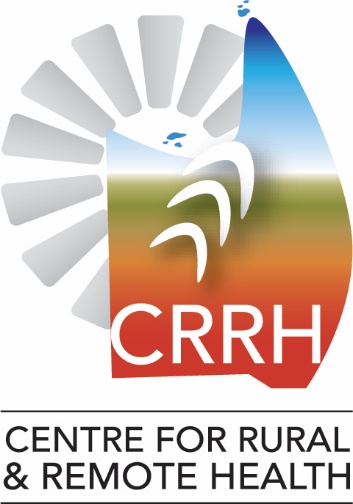 